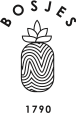 StartersSoup of the Day with Fresh Bread								65Melanzane, Semi Dried Tomatoes, Capers, Mozzarella and Basil Pesto		  	75Chicken and Lemon Rotolo, Roast Garlic Cream, Courgettes & Parsley		  	85Pressed Lamb Rib, Salsa Verde, Artichoke Puree and Pickled Fennel	           	          105                                                                                                                                                                                                                                                                                                                                 MainsGnocchi, Mushrooms, Gremolata, Croutons, Parmesan Espuma				135Enjoy with Bosjes White Blend180g Pure Beef Pattie, Aged Cheddar, Beer Pickled Cucumber and Fries			130A great pair with Bosjes Red BlendSeabass, Smoked Mussel Velouté, Quinoa, Fine Beans and Toasted Almonds 		190Wonderful with Bosjes Sauvignon BlancConfit Duck Leg, Pancake, Baby Carrots, Butternut Puree, Orange au Jus			195Enjoy with Bosjes PinotageRibeye, Potato Gratin, Mushroom and Pepper Sauce					195Delightful with Bosjes Shiraz ReserveSidesBroccoli and Almond Salad		 							 35Potato wedges with Parmesan and Thyme salt						 40DessertLemon Tart, Meringue Shards and Passion Fruit Mousse					 65Steamed Orange Pudding, cremé Anglaise, burned Orange and Grapefruit           	 65Affogato and Amaretti 									 70KIDDIES MENUMainsSticky Cheese Burger and Fries 						65Seabass Fish Fingers with Fries 						60Spaghetti with Home Made Napolitana Sauce				45Spaghetti with Meatballs and Napolitana Sauce			65DessertVanilla ice cream on sugar cone						30Milkshake of the Day 							35Waffle, ice cream and syrup						45BABIESPlease ask your waiter how we can accommodate your baby with a snack or lunch. The kitchen can do a nutritious puree or small portion of yoghurt.